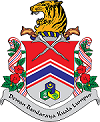 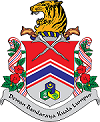 BAHAGIAN A : JENIS PERMOHONAN (Tandakan (✔ ) Mana Yang Berkenaan)Permohonan hendaklah dikemukakan bersama Cover Letter, 4 set pelan bersaiz A3 berserta pelan lokasi dan Insuran Contractor’s All Risk (CAR)BAHAGIAN B :   BUTIRAN KERJA UNTUK KEGUNAAN PEJABAT SAHAJA :Kelulusan Serta - Merta di atas Borang PKU - 13 hanya untuk permohonan perkara 3,4 dan 5 Sahaja.Bagi permohonan perkara 1, kebenaran hanya diberikan di atas Cover Letter dan Pelan.Bagi permohonan perkara 2, kebenaran hanya diberikan melalui permit khas yang akan dikeluarkan oleh jabatan.Unit Permit Utiliti, JKAWS – 1 November 2021BilJenis PermohonanTandakan (✔ )1Membuka Manhole Sedia Ada dan Menarik Kabel 2Menukar Penutup Manhole ke Precast Concrete Cover Slab (PCC Slab)3Kebenaran Serta - Merta Menaikkan / Merendahkan Penutup Manhole Sedia Ada4Kebenaran Serta - Merta Kerja Tampalan Sementara Kerosakan5Kebenaran Serta - Merta Kerja Pembaikan Jalan Berskala Kecil Disebabkan Kerja Utiliti6Lain- Lain : (                                                                                                             )                                                                                                                         BIL.NAMA JALAN TERLIBATKUANTITI / PANJANG / JENIS KERJAPARLIMEN1234Saya/Kami mengaku bahawa saya/kami bertanggungjawab sepenuhnya ke atas keselamatan pengguna jalan raya / siarkaki dan kebersihan tapak kerja sepanjang masa kerja dijalankan serta memastikan kerja-kerja yang dijalankan mengikut spesifikasi dan segala syarat-syarat yang dikenakan.Saya/Kami mengaku bahawa saya/kami bertanggungjawab sepenuhnya ke atas keselamatan pengguna jalan raya / siarkaki dan kebersihan tapak kerja sepanjang masa kerja dijalankan serta memastikan kerja-kerja yang dijalankan mengikut spesifikasi dan segala syarat-syarat yang dikenakan.Saya/Kami mengaku bahawa saya/kami bertanggungjawab sepenuhnya ke atas keselamatan pengguna jalan raya / siarkaki dan kebersihan tapak kerja sepanjang masa kerja dijalankan serta memastikan kerja-kerja yang dijalankan mengikut spesifikasi dan segala syarat-syarat yang dikenakan.MAKLUMATPEMOHON / PEGAWAI AGENSI UTILITI YANG BERTANGGUNGJAWABKONTRAKTORNama PegawaiNo. Tel. BimbitNo. FaxE-mailTandatanganCop RasmiSEMAKAN  DOKUMEN :SEMAKAN  DOKUMEN :SEMAKAN  DOKUMEN :Waktu Kerja Dibenarkan :10.00 pagi hingga 5.00 petang1Cover LetterWaktu Kerja Dibenarkan :10.00 malam hingga 5.00 pagi24 set Pelan bersaiz A3 (gambar, lokasi manhole terlibat ditunjukkan)Tarikh Kerja :3Insuran Contractor’s All Risk ULASAN TP / TPKA / PENGARAH :ULASAN TP / TPKA / PENGARAH :ULASAN TP / TPKA / PENGARAH :Permohonan ini :  LENGKAP / TIDAK LENGKAPPermohonan ini :  LENGKAP / TIDAK LENGKAPPermohonan ini :  LENGKAP / TIDAK LENGKAPLULUS / TIDAK LULUS / TANGGUH / MJTF (nyatakan)LULUS / TIDAK LULUS / TANGGUH / MJTF (nyatakan)LULUS / TIDAK LULUS / TANGGUH / MJTF (nyatakan)PENGESYORAN JURUTERA/PENOLONG JURUTERA :PENGESYORAN JURUTERA/PENOLONG JURUTERA :PENGESYORAN JURUTERA/PENOLONG JURUTERA :Kebenaran adalah diberi di bawah SEK.40 UNDANG-UNDANG MALAYSIA AKTA 133 (AKTA JALAN, PARIT DAN BANGUNAN 1974) tertakluk kepada SEK. 41, 42, 43, 46, 47 & 117 dan syarat-syarat yang dinyatakan di Lampiran JKAWS/P1Kebenaran adalah diberi di bawah SEK.40 UNDANG-UNDANG MALAYSIA AKTA 133 (AKTA JALAN, PARIT DAN BANGUNAN 1974) tertakluk kepada SEK. 41, 42, 43, 46, 47 & 117 dan syarat-syarat yang dinyatakan di Lampiran JKAWS/P1Kebenaran adalah diberi di bawah SEK.40 UNDANG-UNDANG MALAYSIA AKTA 133 (AKTA JALAN, PARIT DAN BANGUNAN 1974) tertakluk kepada SEK. 41, 42, 43, 46, 47 & 117 dan syarat-syarat yang dinyatakan di Lampiran JKAWS/P1Kebenaran adalah diberi di bawah SEK.40 UNDANG-UNDANG MALAYSIA AKTA 133 (AKTA JALAN, PARIT DAN BANGUNAN 1974) tertakluk kepada SEK. 41, 42, 43, 46, 47 & 117 dan syarat-syarat yang dinyatakan di Lampiran JKAWS/P1Kebenaran adalah diberi di bawah SEK.40 UNDANG-UNDANG MALAYSIA AKTA 133 (AKTA JALAN, PARIT DAN BANGUNAN 1974) tertakluk kepada SEK. 41, 42, 43, 46, 47 & 117 dan syarat-syarat yang dinyatakan di Lampiran JKAWS/P1Kebenaran adalah diberi di bawah SEK.40 UNDANG-UNDANG MALAYSIA AKTA 133 (AKTA JALAN, PARIT DAN BANGUNAN 1974) tertakluk kepada SEK. 41, 42, 43, 46, 47 & 117 dan syarat-syarat yang dinyatakan di Lampiran JKAWS/P1Kebenaran adalah diberi di bawah SEK.40 UNDANG-UNDANG MALAYSIA AKTA 133 (AKTA JALAN, PARIT DAN BANGUNAN 1974) tertakluk kepada SEK. 41, 42, 43, 46, 47 & 117 dan syarat-syarat yang dinyatakan di Lampiran JKAWS/P1Kebenaran adalah diberi di bawah SEK.40 UNDANG-UNDANG MALAYSIA AKTA 133 (AKTA JALAN, PARIT DAN BANGUNAN 1974) tertakluk kepada SEK. 41, 42, 43, 46, 47 & 117 dan syarat-syarat yang dinyatakan di Lampiran JKAWS/P1Kebenaran adalah diberi di bawah SEK.40 UNDANG-UNDANG MALAYSIA AKTA 133 (AKTA JALAN, PARIT DAN BANGUNAN 1974) tertakluk kepada SEK. 41, 42, 43, 46, 47 & 117 dan syarat-syarat yang dinyatakan di Lampiran JKAWS/P1